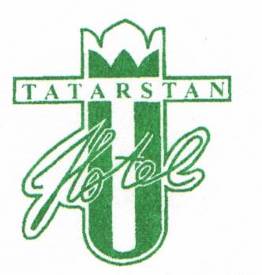                                   Отчет об итогах голосования годового общего собрания акционеровАкционерного общества «Гостиничный комплекс Татарстан» №  30Полное фирменное наименование: Акционерное общество «Гостиничный комплекс Татарстан».Место нахождение общества: 420107, г. Казань, ул. Пушкина, д. 4.Адрес общества: 420107, Республика Татарстан, г. Казань, ул. Пушкина, д. 4.Место проведения собрания: 420107, Республика Татарстан, г. Казань, ул. Пушкина, д. 4. Дата и время проведения собрания: 03 апреля 2023 года, 10 часов 00 минут.Вид собрания: годовое общее собрание акционеров.Форма проведения собрания: собрание (совместное присутствие).Дата, на которую определяются (фиксируются) лица, имеющие право на участие в общем собрании:10 марта 2023 года.Время начала регистрации лиц, имевших право на участие в собрании: 09 часов 30 минут.Время открытия собрания: 10 часов 00 минут.Время завершения обсуждения последнего вопроса повестки дня, по которому имелся кворум: 10 часов 20 минут.Время окончания регистрации лиц, имевших право на участие в собрании: 10 часов 20 минут.Время начала подсчета голосов: 10 часов 22 минут.Время закрытия собрания: 10 часов 30 минут.    Функции счетной комиссии на общем собрании акционеров Акционерного общества «Гостиничный комплекс Татарстан» выполняет специализированный регистратор  Общество с ограниченной ответственностью «Евроазиатский Регистратор».     Место нахождения: Российская Федерация, Республика Татарстан, г. Казань. Адрес местонахождения: 420097, Республика Татарстан, г. Казань, ул. Зинина, д.10а, офис 41.    Лицо, уполномоченное Регистратором: Заппаров Айдар Ильгизович (Приказ №54 от 27 марта 2023 г.).Повестка дня общего собрания акционеров     1. Утверждение годового отчета, годовой бухгалтерской отчетности, в том числе отчет о финансовых результатах (отчет о прибылях и убытках).2.  О распределении прибыли (в том числе выплате (объявлении) дивидендов), и убытков общества по результатам 2022 года.3.  Избрание генерального директора.4.  Избрание членов совета директоров.5.  Избрание членов ревизионной комиссии6.  Утверждение аудитора на 2023 год.Общее количество голосов, которыми обладали лица, включенные в список лиц, имеющих право на участие в общем собрании акционеров, по состоянию на 10 марта 2023 года – 50 100. На момент окончания регистрации для участия в общем собрании акционеров зарегистрировалось 6 акционеров (полномочных представителей). Количество голосов, которыми обладали акционеры, принявшие участие в собрании – 27 125, что составляет 54,1417% от размещенных  голосующих акций общества.В соответствии с п. 1 ст. 58 ФЗ «Об акционерных обществах», собрание правомочно, кворум по всем вопросам повестки дня общего собрания акционеров имеется.Вопросы повестки дня, итоги голосования и принятые решения:1. Утверждение годового отчета, годовой бухгалтерской отчетности, в том числе отчет о финансовых результатах (отчет о прибылях и убытках).Число голосов, которыми обладали лица, включенные в список лиц, имевших право на участие в собрании по данному вопросу повестки дня: 50 100.Число голосов, приходившихся на голосующие акции общества по данному вопросу повестки дня общего собрания, определенное с учетом положений пункта 4.24. Положения Банка России «Об общих собраниях акционеров» (№ 660-П от 16.11.2018): 50 100.Число голосов, которыми обладали лица, принявшие участие в собрании по данному вопросу повестки дня: 27 125  или 54,1417% от общего количества голосующих акций общества, имеющих право голоса по данному вопросу.Кворум по вопросу повестки дня имеется.Итоги голосования:Поступило 6 бюллетеней для голосования с общим  количеством голосов – 27 125. «ЗА» 27 125 голосов, что составляет 100% от общего количества голосов акционеров-владельцев голосующих акций, принимающих участие в собрании;«ПРОТИВ» - 0 голосов, что составляет 0% от общего количества голосов акционеров-владельцев голосующих акций, принимающих участие в собрании;«ВОЗДЕРЖАЛСЯ» - 0 голосов, что составляет 0% от общего количества голосов акционеров-владельцев голосующих акций, принимающих участие в собрании.Число голосов, которые не подсчитывались в связи с признанием бюллетеней недействительными: 0.Число голосов, которыми по данному вопросу обладали лица, принявшие участие в собрании и не участвовавшие в голосовании: 0.Формулировка принятого решения: Утвердить годовой отчет, годовую бухгалтерскую отчетность, в том числе отчет о финансовых результатах (отчет о прибылях и убытках).2. О распределении прибыли (в том числе выплате (объявлении) дивидендов), и убытков общества по результатам 2022 года.Число голосов, которыми обладали лица, включенные в список лиц, имевших право на участие в собрании по данному вопросу повестки дня: 50 100.Число голосов, приходившихся на голосующие акции общества по данному вопросу повестки дня общего собрания, определенное с учетом положений пункта 4.24. Положения Банка России «Об общих собраниях акционеров» (№ 660-П от 16.11.2018): 50 100.Число голосов, которыми обладали лица, принявшие участие в собрании по данному вопросу повестки дня: 27 125  или 54,1417% от общего количества голосующих акций общества, имеющих право голоса по данному вопросу.Кворум по вопросу повестки дня имеется.Итоги голосования:Поступило 6 бюллетеней для голосования с общим  количеством голосов – 27 125. «ЗА» 27 125 голосов, что составляет 100% от общего количества голосов акционеров-владельцев голосующих акций, принимающих участие в собрании;«ПРОТИВ» - 0 голосов, что составляет 0% от общего количества голосов акционеров-владельцев голосующих акций, принимающих участие в собрании;«ВОЗДЕРЖАЛСЯ» - 0 голосов, что составляет 0% от общего количества голосов акционеров-владельцев голосующих акций, принимающих участие в собрании.Число голосов, которые не подсчитывались в связи с признанием бюллетеней недействительными: 0.Число голосов, которыми по данному вопросу обладали лица, принявшие участие в собрании и не участвовавшие в голосовании: 0.Формулировка принятого решения:  Дивиденды по итогам 2022 года не выплачивать. Чистую прибыль направить на реализацию проектов Общества.3. Избрание генерального директора.Число голосов, которыми обладали лица, включенные в список лиц, имевших право на участие в собрании по данному вопросу повестки дня: 50 100.Число голосов, приходившихся на голосующие акции общества по данному вопросу повестки дня общего собрания, определенное с учетом положений пункта 4.24. Положения Банка России «Об общих собраниях акционеров» (№ 660-П от 16.11.2018): 50 100.Число голосов, которыми обладали лица, принявшие участие в собрании по данному вопросу повестки дня: 27 125  или 54,1417% от общего количества голосующих акций общества, имеющих право голоса по данному вопросу.Кворум по вопросу повестки дня имеется.Итоги голосования:Поступило 6 бюллетеней для голосования с общим  количеством голосов – 27 125. «ЗА» 27 125 голосов, что составляет 100% от общего количества голосов акционеров-владельцев голосующих акций, принимающих участие в собрании;«ПРОТИВ» - 0 голосов, что составляет 0% от общего количества голосов акционеров-владельцев голосующих акций, принимающих участие в собрании;«ВОЗДЕРЖАЛСЯ» - 0 голосов, что составляет 0% от общего количества голосов акционеров-владельцев голосующих акций, принимающих участие в собрании.Число голосов, которые не подсчитывались в связи с признанием бюллетеней недействительными: 0.Число голосов, которыми по данному вопросу обладали лица, принявшие участие в собрании и не участвовавшие в голосовании: 0.Формулировка принятого решения:  Избрать   генеральным директором  Беляеву Оксану Юрьевну (17.06.1981 г. р., паспортные данные:  92 05 № 560919 от 21.01.2005г.,выдан УВД Вахитовского  района г. Казани, адрес регистрации : 420043   г.Казань, ул.Чехова, д.11, кв.5,) с 04 апреля 2023 года сроком на 5 (Пять) лет.4. Избрание членов совета директоров.Число голосов, которыми обладали лица, включенные в список лиц, имевших право на участие в собрании по данному вопросу повестки дня: 250 500. Число голосов, приходившихся на голосующие акции общества по данному вопросу повестки дня общего собрания, определенное с учетом положений пункта 4.24. Положения Банка России «Об общих собраниях акционеров» (№ 660-П от 16.11.2018): 250 500.Число голосов, которыми обладали лица, принявшие участие в собрании по данному вопросу повестки дня: _____ или 54,1417% от общего количества голосующих акций общества, имеющих право голоса по данному вопросу.Кворум по вопросу повестки дня имеется.Итоги голосования:Поступило 6 бюллетеней для голосования с общим количеством голосов – 135 625.Число голосов, которые не подсчитывались в связи с признанием бюллетеней недействительными: 0.Число голосов, которыми по данному вопросу обладали лица, принявшие участие в собрании и не участвовавшие в голосовании: 0.	      Формулировка принятого решения: Избрать Совет директоров Общества в следующем составе - Сухачев Андрей Александрович, Заятдинова Наиля Хабибулловна, Бакеева Валентина Борисовна, Гилазиева Дания Фаттаховна, Рязанова Елена Ивановна.5. Избрание членов ревизионной комиссии.Число голосов, которыми обладали лица, включенные в список лиц, имевших право на участие в собрании по данному вопросу повестки дня: 50 100.В соответствии с п.6 ст.85  ФЗ «Об акционерных обществах» не участвуют в голосовании  15 035 акций, принадлежащие членам совета директоров Общества или лицам, занимающим должности в органах управления Общества.Число голосов, приходившихся на голосующие акции общества по данному вопросу повестки дня общего собрания, определенное с учетом положений пункта 4.24. Положения Банка России «Об общих собраниях акционеров» (№ 660-П от 16.11.2018): 35 065.Число голосов, которыми обладали лица, принявшие участие в собрании по данному вопросу повестки дня: 12 090  или 34,4788% от общего количества голосующих акций общества, имеющих право голоса по данному вопросу.Кворум по вопросу повестки дня отсутствует.Формулировка принятого решения:  Итоги не подводились в связи с отсутствием кворума по вопросу6. Утверждение аудитора на 2023 год.Число голосов, которыми обладали лица, включенные в список лиц, имевших право на участие в собрании по данному вопросу повестки дня: 50 100.Число голосов, приходившихся на голосующие акции общества по данному вопросу повестки дня общего собрания, определенное с учетом положений пункта 4.24. Положения Банка России «Об общих собраниях акционеров» (№ 660-П от 16.11.2018): 50 100.Число голосов, которыми обладали лица, принявшие участие в собрании по данному вопросу повестки дня: 27 125  или 54,1417% от общего количества голосующих акций общества, имеющих право голоса по данному вопросу.Кворум по вопросу повестки дня имеется.Итоги голосования:Поступило 6 бюллетеней для голосования с общим  количеством голосов – 27 125. «ЗА» 27 125 голосов, что составляет 100% от общего количества голосов акционеров-владельцев голосующих акций, принимающих участие в собрании;«ПРОТИВ» - 0 голосов, что составляет 0% от общего количества голосов акционеров-владельцев голосующих акций, принимающих участие в собрании;«ВОЗДЕРЖАЛСЯ» - 0 голосов, что составляет 0% от общего количества голосов акционеров-владельцев голосующих акций, принимающих участие в собрании.Число голосов, которые не подсчитывались в связи с признанием бюллетеней недействительными: 0.Число голосов, которыми по данному вопросу обладали лица, принявшие участие в собрании и не участвовавшие в голосовании: 0.Формулировка принятого решения: Утвердить аудитором  Общества  аудиторскую фирму - ООО «НКФ-Аудит», в случае необходимости проведения обязательного аудита годовой бухгалтерской отчётности   Общества за 2023 год в соответствии   с действующим законодательством РФ.Дата составления протокола 03 апреля 2023 года.Председатель собрания                                                                                                 Рязанова Е.И. Секретарь                                                                                                                      Гилазиева Д.Ф..Ф.И.О. кандидатаКоличество поданных голосов «ЗА»1.  Сухачев Андрей Александрович27 1252.  Заятдинова Наиля Хабибулловна27 1253.  Бакеева Валентина Борисовна27 1254.  Гилазиева Дания Фаттаховна27 1255.  Рязанова Елена Ивановна27 125ЗА ВСЕХ КАНДИДАТОВ135 625ПРОТИВ ВСЕХ КАНДИДАТОВ0ВОЗДЕРЖАЛСЯ ПО ВСЕМ КАНДИДАТАМ0